Newtown N.S.5th Class Booklist 2021-22  Teacher: Mrs.Mc Comish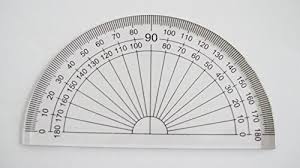 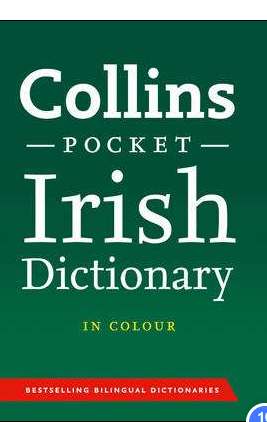 The following items are collected by the school.  Please return the total payment amount shown below online via Databiz on or before Thursday 24th June 2021.Details on Databiz payments can be found on the next page.Book Rental SchemeThe following rental books will be used this year by 5th Class:Class novel and library books supplied at no extra charge.Please cover all your books and label clearly with names.  Please ensure ALL items of school uniform, drink bottles, lunchboxes, schoolbags and personal items such as pencil cases are labelled clearly with your child’s name to avoid confusion in case of lost items.Payment Due to School: Like most businesses, we encourage online payments for books again this year (due to Covid 19).  We encourage all parents to use it. Databiz Online PaymentParents go to the website www.databizsolutions.ie .   You can pay the full amount OR in installments whichever suits you by Thursday, 24th June.  The payments will be available on Databiz solutions from Wednesday, June 9th. If you are experiencing difficulty with online setup or payment please contact Betty at newtownnsardee92@gmail.com and she will facilitate you with the process.The following books to be purchased by parents:New Wave Mental Maths 5 – 2017 Revised Edition (Prim-Ed)Tables Champions 5th Class – educate.ieSpell it! 5 – 5th Class  - FolensAbair Liom HJust Handwriting 5th Class – educate.ieCollins Irish DictionaryOther items required:D Tin Whistle (check with shop it is key of D, should have one from previous years)Collins English Dictionary (should have this from previous years)Fallons Tables BookA4 ring binder folder for photocopied sheets Red and Black BirosPencil, eraser, sharpenerMaths Set in Box (Protractor: clear plastic and a full semi-circle and metal compass) Helix green set very good!!30cm Ruler (Solid only-no flexible rulers or shorter 15cm rulers please)A set of coloured pencils or crayonsTippex Correction Roller (unfortunately NO Tippex pens or bottles due to risk of spillages)-these can be found in any newsagent or bargain store with a stationery section.Photocopying€15.00Art & Crafts€13.00Copies, hardbacks, homework diary & folders€16.00Rental€19.50Ceol Ireland Programme 6th Class€5.00Total Amount::€68.50Cost in shopBusy at Maths 5€22.50Unlocking SESE 6€13.20Out of this World Reader 5th Class€12.50Over the Moon Skills Book 5th Class€12.50Seoda (Soilse)€6.70All Around Me Atlas€12.95Grow in Love 6th Class€16.75Cost if no Book Rental scheme in place€97.10Total cost to you under Book Rental Scheme:€19.50